General information and meet rules: 2. The pool is 50m in length x 10 lanes with Omega Quantum electronic timing, scoreboard and secondary strobe will be available; anti-wave ropes will be used. 4. All events will be swum as A & B grade based on results on the day. 5. Age groups are 9yrs, 10yrs, 11yrs, 12yrs, 13yrs, 14yrs, 15yrs&over. Competition ages will be as 10 th December 2022. 6. All events will be heat declared winners for A & B Grade. Heats will be arranged according to submitted times. 9. All entries will be dealt with on a first come first serve basis. 10. Any entry errors must be reported to the organiser as soon as possible, prior to the meet, to allow time to amend the programme and start lists on the day. 11. Withdrawals will be accepted by e-mail until Friday 9 th December at 12 noon. No withdrawals will be accepted on the day. 13. Late entries will not be accepted unless on a lane-fill basis and at the organisers discretion. 15. Awards will be presented to the first 6 swimmers in each age group, in each grade 16. Presentations will not be made. Competitors who have won an award must report to the medals table when called by the announcer.19. The referee’s decision is final. 20. Any restrictions relating to Covid-19 will be applied, as defined by Swim England guidance and UK Government rules at the time of the gala. 21. No outdoor shoes must be worn on poolside; footwear must be worn outside the pool area. 22. No glass containers are permitted on the poolside. 23. All attendees are advised not to leave clothes or equipment lying around as neither the promoters or Ponds Forge Management can accept liability for any loss or damage. Any lost property should be taken to the announcers table. 24. The promoters reserve the right to refuse admission to any competitor or spectator. 25. When entering this event, you agree that we may collect and publish personal information as part of the entry to and results of the event. We may pass such information to the Governing Body or Affiliated organisations for the purpose of membership and qualification checking. Following the event your personal information will be used for publishing results either for the event alone or combined with or compared to other events (British Rankings). The published results may include (but not limited to) Name, Club Membership, Race, Times, Age, Category 26. Any matter not covered in the above will be at the discretion of the organisers. Any queries should be directed to the club Secretary (Jo Ingram) on gala@bobsc.co.ukSchedule of Events Session 1 – Warm up 8am 			Session 2 – Warm up TBC Start Time – 9am 				Start time - TBC Event 101 – Girls 200m IM Event 			201 – Boys 200m IM 102 – Boys 100m Backstroke 			202 – Girls 50m Backstroke 103 – Girls 100m Butterfly 			203 – Boys 50m Breaststroke 104 – Boys 100m Breaststroke 			204 – Girls 50m Butterfly 105 – Girls 100m Backstroke 			205 – Boys 50m Backstroke 106 – Boys 50m Butterfly 			206 – Girls 100m Breaststroke 107 – Girls 50m Breaststroke 			207 – Boys 100m Butterfly 108 – Boys 50m Freestyle 			208 – Girls 100m Freestyle 	109 – Girls 50m Freestyle 			209 – Boys 100m FreestyleGrade A Cut-off times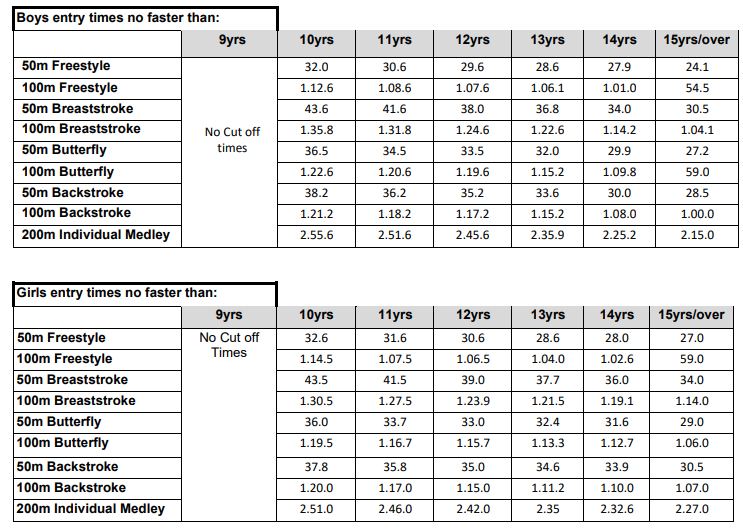 B Grade cut off times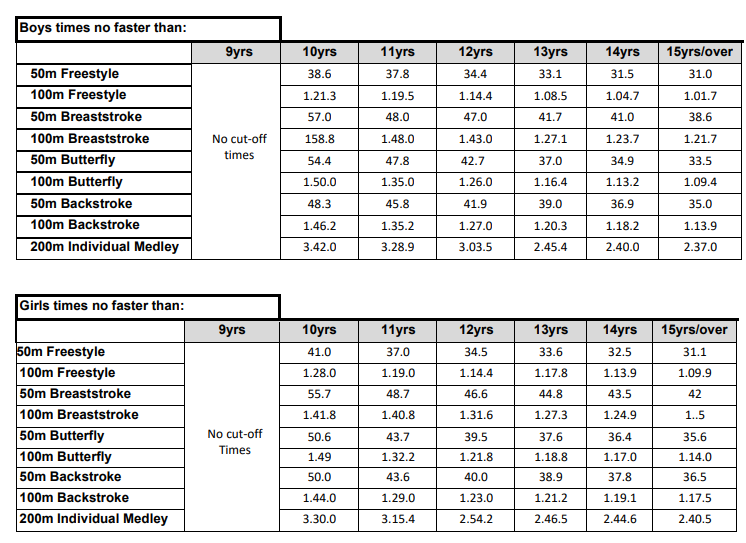 Long Course Pool (converted times will be accepted) Please note there is no additional tolerance permitted on the above times. If the time swum on the day is faster on the day than B grade cut-off, the swimmer will automatically be classed as A grade. No entries will be accepted with times faster than the A grade cut off times. No awards for places 1-6 will be made to swimmers who swim faster than the A grade cut-off times, they will however receive a speeding medalBOBSC Christmas Sprint :	Closing Date for Entries 6th October 2022										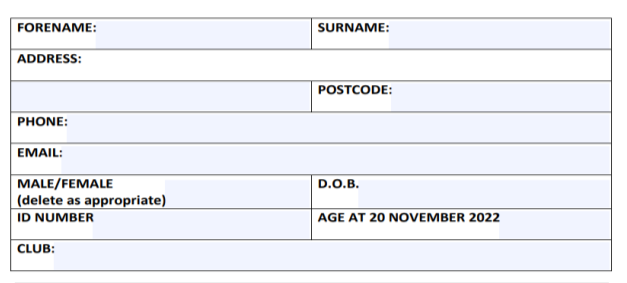 ENTRIES								No of entries ……………………….@ £6.50 per entry				£………………….Contribution to Coaches Pass / Expenses					£2.00TOTAL										£………………….Payment by Cheque / Standing Order Payment (date of transfer______________)SE NumberNameDate of BirthAge at 10th December 2022Email addressEmail addressPhone NumberMale / FemaleEventEntry TimeEventEntry Time101 – Girls 200m IM Event201 – Boys 200m IM102 – Boys 100m Backstroke202 – Girls 50m Backstroke 103 – Girls 100m Butterfly203 – Boys 50m Breaststroke104 – Boys 100m Breaststroke204 – Girls 50m Butterfly105 – Girls 100m Backstroke205 – Boys 50m Backstroke106 – Boys 50m Butterfly206 – Girls 100m Breaststroke 107 – Girls 50m Breaststroke207 – Boys 100m Butterfly 108 – Boys 50m Freestyle208 – Girls 100m Freestyle109 – Girls 50m Freestyle209 – Boys 100m Freestyle